ТУРНИР «КУБОК ВОЛГИ» СРЕДИ ЮНОШЕСКИХ КОМАНД 2010 Г.Р.29 МАРТА-02 АПРЕЛЯ 2018, Г. КАЗАНЬ, МАНЕЖ СТАДИОНА «ЦЕНТРАЛЬНЫЙ»Предварительный этап   Группа А   Группа B   Группа CГруппа DКоманды выходят следующий этап с «золотыми» очками в играх между собой.Команды, занявшие 1-2 места в группах, играют за 1-8 места.Команды, занявшие 3-4 места в группах, играют за 9-16 места.КАЛЕНДАРЬ ИГРФИНАЛЬНЫЙ ЭТАП Матчи за 1-8 местаГруппа E   Группа FМатчи за 9-16 места   Группа G   Группа HКоманды выходят следующий этап с «золотыми» очками в играх между собой.Команды, занявшие 1-2 места в группах E и F, играют за 1-4 места.Команды, занявшие 3-4 места в группах E и F, играют за 5-8 места.Команды, занявшие 1-2 места в группах G и H, играют за 9-12 места.Команды, занявшие 3-4 места в группах G и H, играют за 13-16 места.КАЛЕНДАРЬ ИГРМатчи за 1-4 местаГруппа I  Матчи за 5-8 места Группа JМатчи за 9-12 места   Группа KМатчи за 13-16 местаГруппа LКАЛЕНДАРЬ ИГР№Команда1234ВНПМячиОМ1РУБИН Казань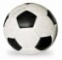 2РУБИН-2Казань3УРАЛ-2 Екатеринбург4ДЮСШ №2Тобольск№Команда1234ВНПМячиОМ1ЗЕНИТ-2Салават2ЗЕНИТСалават3МОРДОВИЯСаранск4ДИНАМООмск№Команда1234ВНПМячиОМ1ДЮСШ САВИНОВОКазань2РУБИН-3Казань3УРАЛ Екатеринбург4ЛИДЕРТюмень№Команда1234ВНПМячиОМ1ДЮСШ ВАХИТ.Р-НАКазань2ГЭЛАКСИТольятти3МОРДОВИЯ-2Саранск4ДЮСШАльметьевскГруппа АГруппа BГруппа CГруппа D1 тур. 29 марта. Четверг1 тур. 29 марта. Четверг1 тур. 29 марта. Четверг1 тур. 29 марта. Четверг14.30 РУБИН-ДЮСШ №213.30 ЗЕНИТ-2-ЗЕНИТ13.30 САВИНОВО- РУБИН-314.30 ДЮСШ ВАХ.Р-НА- МОРДОВИЯ-214.30 РУБИН-2-УРАЛ-213.30 МОРДОВИЯ-ДИНАМО13.30 УРАЛ-ЛИДЕР14.30 ГЭЛАКСИ-ДЮСШ 2 тур. 30 марта. Пятница2 тур. 30 марта. Пятница2 тур. 30 марта. Пятница2 тур. 30 марта. Пятница15.30 РУБИН-2-ДЮСШ №214.30 ДИНАМО-ЗЕНИТ14.30 РУБИН-3-УРАЛ15.30 ДЮСШ-МОРДОВИЯ-215.30 УРАЛ-2-РУБИН14.30 МОРДОВИЯ–ЗЕНИТ -214.30 ЛИДЕР-САВИНОВО15.30 ДЮСШ ВАХ.Р-НА-ГЭЛАКСИ3 тур. 30 марта. Пятница3 тур. 30 марта. Пятница3 тур. 30 марта. Пятница3 тур. 30 марта. Пятница17.30 УРАЛ-2-ДЮСШ №216.30 ЗЕНИТ- МОРДОВИЯ16.30 ЛИДЕР-РУБИН-317.30 МОРДОВИЯ-2-ГЭЛАКСИ17.30 РУБИН- РУБИН-216.30 ЗЕНИТ -2-ДИНАМО16.30 САВИНОВО-УРАЛ17.30 ДЮСШ-ДЮСШ ВАХ.Р-НА№Команда1234ВНПМячиОМ11 место «А»22 место «А»31 место «D»42 место «D»№Команда1234ВНПМячиОМ11 место «B»22 место «B»31 место «C»42 место «C»№Команда1234ВНПМячиОМ13 место «А»24 место «А»33 место «D»44 место «D»№Команда1234ВНПМячиОМ13 место «B»24 место «B»33 место «C»44 место «C»Группа EГруппа FГруппа GГруппа H1 тур. 31 марта. Суббота1 тур. 31 марта. Суббота1 тур. 31 марта. Суббота1 тур. 31 марта. Суббота15.00 1 м А – 2 м D14.00 1 м B – 2 м C14.00 3 м А – 4 м D15.00 3 м B – 4 м C15.00 2 м А – 1 м D14.00 2 м B – 1 м C14.00 4 м А – 3 м D15.00 4 м B – 3 м C2 тур. 01 апреля. Воскресенье2 тур. 01 апреля. Воскресенье2 тур. 01 апреля. Воскресенье2 тур. 01 апреля. Воскресенье09.00 2 м А – 2 м D09.00 2 м B – 2 м C08.00 4 м А – 4 м D08.00 4 м B – 4 м C09.00 1 м А – 1 м D09.00 1 м B – 1 м C08.00 3 м А – 3 м D08.00 3 м B – 3 м C№Команда1234ВНПМячиОМ11 место «E»22 место «E»31 место «F»42 место «F»№Команда1234ВНПМячиОМ13 место «E»24 место «E»33 место «F»44 место «F»№Команда1234ВНПМячиОМ11 место «J»22 место «J»31 место «H»42 место «H»№Команда1234ВНПМячиОМ13 место «J»24 место «J»33 место «H»44 место «H»Группа IГруппа JГруппа KГруппа L1 тур. 01 апреля. Воскресенье1 тур. 01 апреля. Воскресенье1 тур. 01 апреля. Воскресенье1 тур. 01 апреля. Воскресенье11.00 1 м E – 2 м F11.00 3 м E – 4 м F10.00 1 м J – 2 м H10.00 3 м J – 4 м H11.00 2 м E – 1 м F11.00 4 м E – 3 м F10.00 2 м J – 1 м H10.00 4 м J – 3 м H2 тур. 02 апреля. Понедельник2 тур. 02 апреля. Понедельник2 тур. 02 апреля. Понедельник2 тур. 02 апреля. Понедельник10.30 2 м E – 2 м F10.30 4 м E – 4 м F09.30 2 м J – 2 м H09.30 4 м J – 4 м H10.30 1 м E – 1 м F10.30 3 м E – 3 м E09.30 1 м J – 1 м H09.30 3 м J – 3 м H11.30 ЗАКРЫТИЕ ТУРНИРА11.30 ЗАКРЫТИЕ ТУРНИРА11.30 ЗАКРЫТИЕ ТУРНИРА11.30 ЗАКРЫТИЕ ТУРНИРА